GUESS THE TV CHARACTERQuestion 1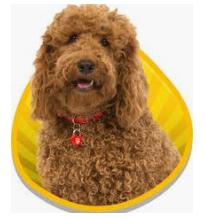 WAFFLE THE WONDER DOGQuestion 2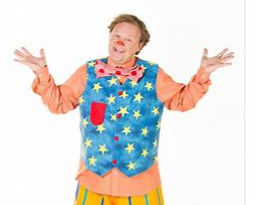 MR TUMBLEQuestion 3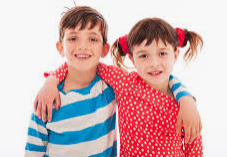 TOPSY AND TIMQuestion 4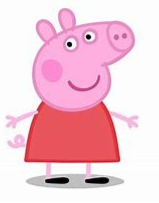 PEPPA PIGQuestion 5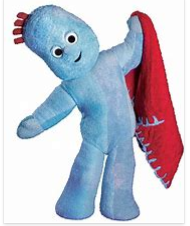 IGGLE PIGGLEQuestion 6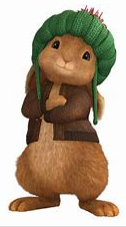 BENJAMIN BUNNYQuestion 7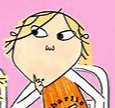 CHARLIEQuestion 8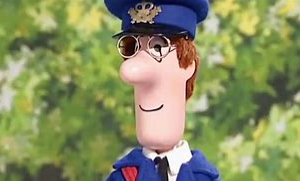 POSTMAN PATQuestion 9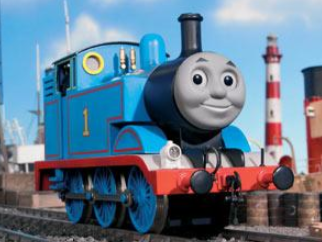 THOMAS THE TANK ENGINEQuestion 10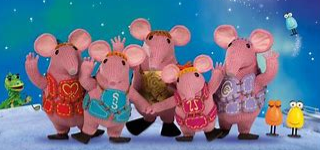 THE CLANGERS